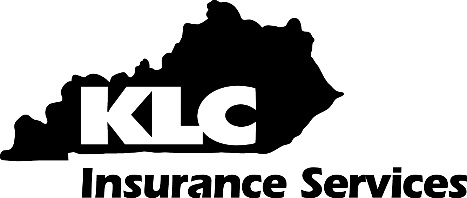 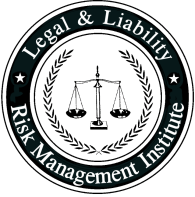 Body Worn Video Supervisor ChecklistOfficer conducting Citizen Contact__________________________________________________Supervisor Reviewing Citizen Contact________________________________________________Date of Contact_________________________________________________________________Date of Review_________________________________________________________________----------------------------------------------------------------------------------------------------------------------------Was contact self-initiated________________________________________________________Was contact dispatcher-initiated___________________________________________________Did officer start video at beginning of contact_________________________________________Did video remain on during entire contact____________________________________________Did officer adjust BWV to capture the contact_________________________________________Was a frisk or search conducted____________________________________________________Was there reasonable suspicion or probable cause to conduct the frisk or search____________Did officer make an arrest_________________________________________________________Was there probable cause for the arrest_____________________________________________Was use of restraints consistent with department policy; handcuffing and transportation__________________________________________________________________Did officer maintain proper command presence and professional demeanor during the contact________________________________________________________________________Body Worn Video Supervisor Checklist Supervisor comments: ________________________________________________________________________________________________________________________________________________________________________________________________________________________________________________________________________________________________________________________________________________________________________________________________________________________________________________________________________________________________________________________________________________________________________________________________________________________________________________________________________________________________________________________________________________________________________________________________________________________________________________________________________________________________________________________________________________________________________________________________________________________________________________________________________________________________________________________________________________________________________________________________________________________________________________________________________________________________